Biology for Health SciencesChapter 15 and 16 Worksheet                              Name: What is the Central Dogma?   The sequence of DNA specifies the sequence of _________________, the building blocks of proteins.When a particular gene is activated, the DNA is __________________ into a piece of mRNA, the mRNA is then ________________ into an amino acid sequence.In mRNA, every 3 nucleotides is a __________.Each codon codes for a particular _________________.How many amino acids are there? _______On what organelle does translation happen?  _____________What is the function of the tRNAs?Label: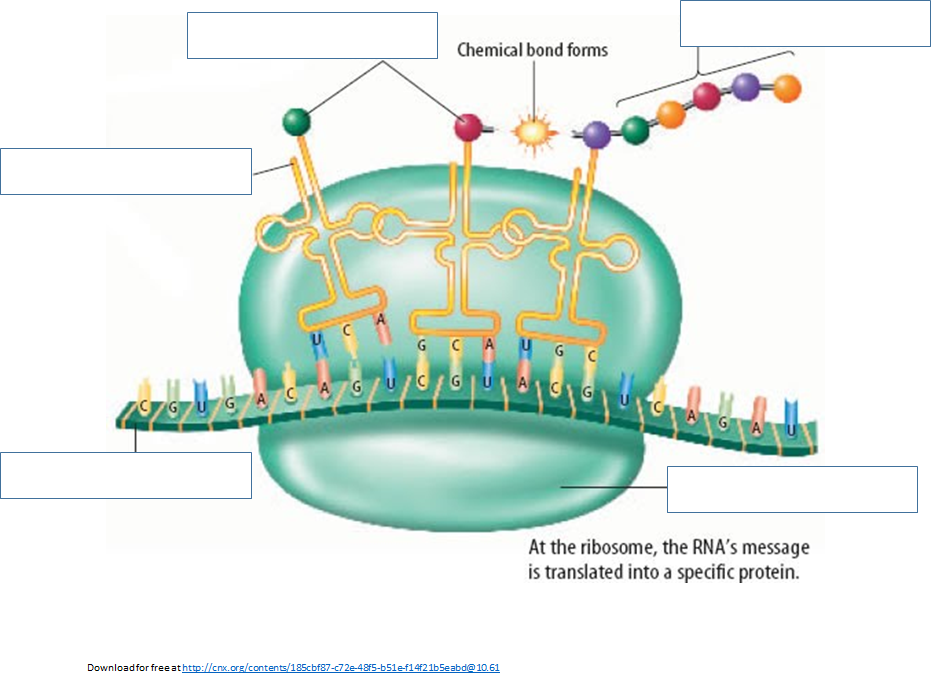 Draw the figure I drew on Slide 15 on Overview for Eukaryotic Cells (on the back of this paper).What happens when a mutation occurs in the DNA?What can cause mutations?